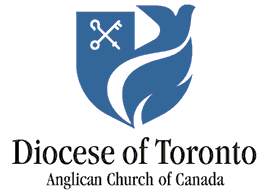 Prayer Cycle for December 2021Philip Aziz HIV/AIDS Hospice – a FaithWorks ministryAll Saints, PeterboroughSt. George, HastingsThe Chapel of Christ Church, LakefieldProject Ploughshares – the peace institute of the Canadian Council of ChurchesFaithWorks shelters for women and children at riskChrist Church, CampbellfordChrist Church, NorwoodSt. George-the-Martyr, ApsleyBishop Kevin Robertson, Diversity Officer for the DioceseSt. James, EmilyPeterborough DeanerySt. James, RoseneathSt. John the Baptist, LakefieldSt. John the Evangelist, HavelockSt. John the Evangelist, PeterboroughSt. John, IdaChristian-Jewish Dialogue of Toronto (CJDT)The Anglican Church Women (ACW) – Enid Corbett, diocesan presidentSt. Matthew and St. Aidan, BuckhornSt. Michael, WestwoodSt. Peter on-the-Rock, Stony LakeSt. Stephen, ChandosChrist Church, OmemeeChristmas DayBlack Anglicans of Canada and the International Decade for People of African DescentSt. Thomas, MillbrookSt. Luke, PeterboroughThe staff of the Synod OfficeChaplains to the Retired ClergyFounders and Benefactors of the Diocese of Toronto